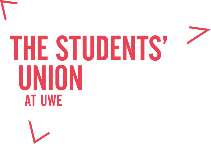 ACTION LEVEL: (To identify what action needs to be taken).Describe the activity being assessed:  Assessed by: Endorsed by (for office use):Who might be harmed: How many exposed to risk: Date of Assessment: Review date(s): Hazards Identified(state the potential harm)Existing Control MeasuresExisting Control MeasuresExisting Control MeasuresSLRiskLevelAdditional Control MeasuresAdditional Control MeasuresSLRisk LevelRisk LevelBy whom and by whenDate completedDate completedVery likely5Very likely55101010101520202020252525Likely4Likely4488881216161616202020Possible3Possible336666912121212151515Unlikely2Unlikely22444468888101010Extremely unlikely1Extremely unlikely11222234444555Likelihood (L)   Severity (S)Likelihood (L)   Severity (S)Minor injury – No first aid treatment required1Minor injury – Requires First Aid Treatment2Minor injury – Requires First Aid Treatment2Minor injury – Requires First Aid Treatment2Minor injury – Requires First Aid Treatment2Injury - requires GP treatment or Hospital attendance 3Major Injury4Major Injury4Major Injury4Major Injury4Fatality5Fatality5Fatality5POINTS:RISK LEVEL:ACTION:1 – 2NEGLIGIBLENo further action is necessary.3 – 5TOLERABLEWhere possible, reduce the risk further6 - 12MODERATEAdditional control measures are required15 – 16HIGHImmediate action is necessary20 - 25INTOLERABLEStop the activity/ do not start the activity